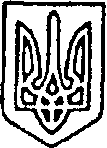 УКРАЇНАПОКРОВСЬКА  РАЙОННА РАДА  ДОНЕЦЬКОЇ ОБЛАСТІР І Ш Е Н Н Явід 18.12.2020 № VIII/2-32м. Покровськ	Керуючись статтями 43, 59, 60 Закону України «Про місцеве самоврядування в Україні» (зі змінами), Законом України  «Про передачу об’єктів права державної та комунальної власності», Законом України «Про внесення змін до деяких законів України щодо впорядкування окремих питань організації та діяльності органів місцевого самоврядування і районних державних адміністрацій» від 17 листопада 2020 року № 1009-IX, відповідно до постанови Кабінету Міністрів України від 21.09.1998 № 1482 «Про передачу об’єктів права державної та комунальної власності», районна радаВИРІШИЛА:1. Клопотати перед Курахівською міською радою про надання згоди та передачу зі  спільної власності територіальних громад сіл, селищ району, що знаходиться в управлінні Покровської районної ради у комунальну власність Курахівської територіальної громади цілісного майнового комплексу юридичної особи «Навчально-виховний комплекс «Сонцівська загальноосвітня школа І-ІІІ ступенів-дошкільний навчальний заклад» Покровської районної ради Донецької області».2. У разі надання згоди, передати зі  спільної власності територіальних громад сіл, селищ району, що знаходяться в управлінні Покровської районної ради у комунальну власність Курахівської територіальної громади цілісний майновий комплекс юридичної особи «Навчально-виховний комплекс «Сонцівська загальноосвітня школа І-ІІІ ступенів-дошкільний навчальний заклад» Покровської районної ради Донецької області» разом із майном згідно додатку (додається), розташований за адресою:   85374, Донецька область, Покровський район, с. Сонцівка, вул. Центральна, буд. 2 Б. 3. Делегувати до складу комісії з прийому-передачі цілісного майнового комплексу юридичної особи «Навчально-виховний комплекс «Сонцівська загальноосвітня школа І-ІІІ ступенів-дошкільний навчальний заклад» Покровської районної ради Донецької області», що розташований за адресою:  85374, Донецька область, Покровський район, с. Сонцівка, вул. Центральна, буд. 2 Б:- Мишастого Михайла Васильовича – директора навчально-виховного комплексу «Сонцівска загальноосвітня школа І-ІІІ ступенів-дошкільний навчальний заклад» Покровської районної ради Донецької області;- Нікіфорову Світлану Йосиповну – головного бухгалтера навчально-виховного комплексу «Сонцівська загальноосвітня школа І-ІІІ ступенів-дошкільний навчальний заклад» Покровської районної ради Донецької області;- Сажка Сергія Миколайовича – заступника голови Покровської районної ради Донецької області;- Ніколаєву Олену Миколаївну - головного спеціаліста – бухгалтера відділу освіти райдержадміністрації.4. Контроль за виконанням рішення покласти на постійну комісію районної ради з питань охорони здоров’я, соціального захисту населення, освіти, культури, спорту та молодіжної політики (Шутько).Голова ради								Ю.В. КЛЮЧКАЗАТВЕРДЖЕНО:рішення Покровської районної радивід 18.12.2020 № VIII/2-32Перелік майнаюридичної особи «Навчально-виховний комплекс «Сонцівська загальноосвітня школа І-ІІІ ступенів-дошкільний навчальний заклад» Покровської районної ради Донецької області», що передається зі  спільної власності територіальних громад сіл, селищ району, що знаходиться в управлінні Покровської районної ради у комунальну власність Курахівської територіальної громади Місцезнаходження:  :  85374, Донецька область, Покровський район, с. Сонцівка, вул. Центральна, буд. 2 Б.Заступник голови ради								С.М. СажкоПро клопотання перед Курахівською міською радою про надання згоди та передачу зі  спільної власності територіальних громад сіл, селищ району, що знаходиться в управлінні Покровської районної ради у комунальну власність Курахівської територіальної громади цілісного майнового комплексу юридичної особи «Навчально-виховний комплекс «Сонцівська загальноосвітня школа І-ІІІ ступенів-дошкільний навчальний заклад» Покровської районної ради Донецької області»№МайноКількість, штЗагальна площа, кв.мЗагальний об'єм, куб. м Балансова вартість, грн1Будівля школи12061,36802.00 18917392Будівля ДНЗ з тамбурами1282,40952,00118 797,003Будівля кухні ДНЗ139,3027,0019 099,004Будівля надвірний туалет153,10-17 487,00